网上报名步骤  Registration Online procedure中外学生上海一日游( 3月12日)Shanghai 1-day trip with Chinese students（on March 12）中外学生上海一日游( 3月12日)Shanghai 1-day trip with Chinese students（on March 12）中外学生上海一日游( 3月12日)Shanghai 1-day trip with Chinese students（on March 12）路线一：城隍庙——豫园——观光巴士——外滩Route 1：The Old City God’s Temple—Yu Garden—Tour bus —The Bund路线一：城隍庙——豫园——观光巴士——外滩Route 1：The Old City God’s Temple—Yu Garden—Tour bus —The Bund路线一：城隍庙——豫园——观光巴士——外滩Route 1：The Old City God’s Temple—Yu Garden—Tour bus —The Bund行程Schedule9:30 集合乘坐地铁，到达城隍庙9:30am, take subway to Yu Garden/Old City God’s Temple.（¥30）11:00  午餐11:00am  lunch14:30 集合乘坐观光巴士到外滩14:30pm, take tour bus (¥30) to the Bund.16:00行程结束，可自行晚餐，自行返校16:00pm, Trip ends with dinner and back to school on your own.9:30 集合乘坐地铁，到达城隍庙9:30am, take subway to Yu Garden/Old City God’s Temple.（¥30）11:00  午餐11:00am  lunch14:30 集合乘坐观光巴士到外滩14:30pm, take tour bus (¥30) to the Bund.16:00行程结束，可自行晚餐，自行返校16:00pm, Trip ends with dinner and back to school on your own.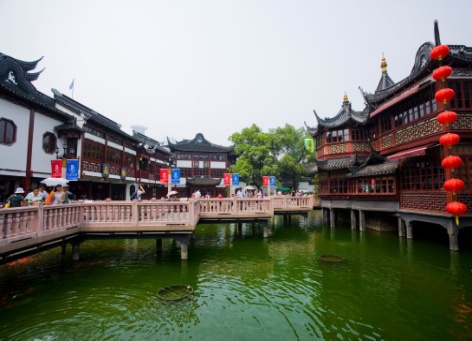 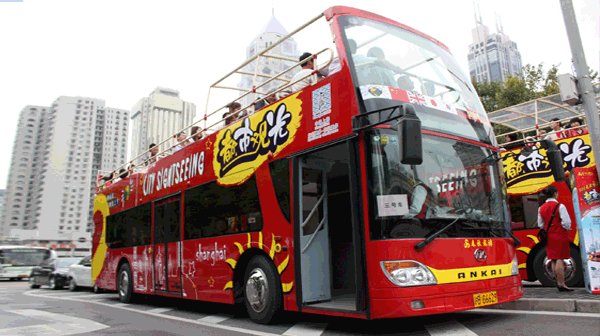 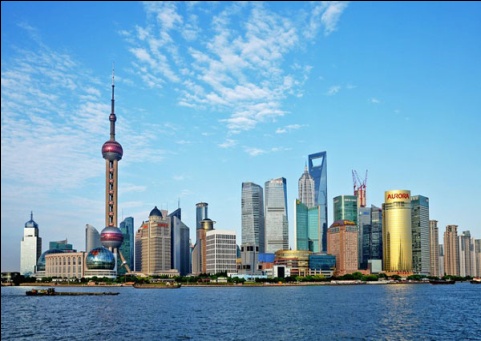 路线二：东华大学松江校区——东华大学校史馆——广富林遗址公园Route 2：DHU Songjiang Campus --- DHU History Museum ---Guang Fu Lin Relics Park 路线二：东华大学松江校区——东华大学校史馆——广富林遗址公园Route 2：DHU Songjiang Campus --- DHU History Museum ---Guang Fu Lin Relics Park 行程Schedule9:30 集合乘坐地前往松江校区9:30am, take subway to Songjiang Campus; 11:00到达松江校区参观松江校区及校史馆11:00am, visit Campus & DHU History Museum.12:30 与中国学生一起野餐、游戏。12:30pm, picnic & play with Chinese students 14:30 参观广富林遗址公园14:30pm,Guang Fu Lin Relics Park16:00行程结束，可自行晚餐，自行返校16:00pm, Trip ends with dinner and back to school on your own.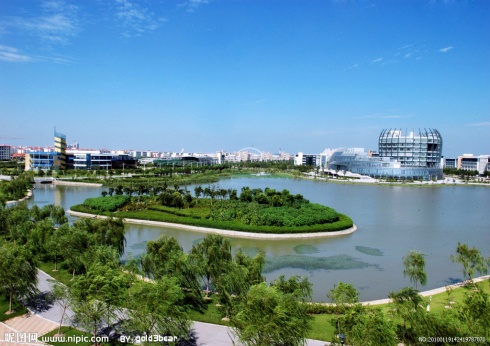 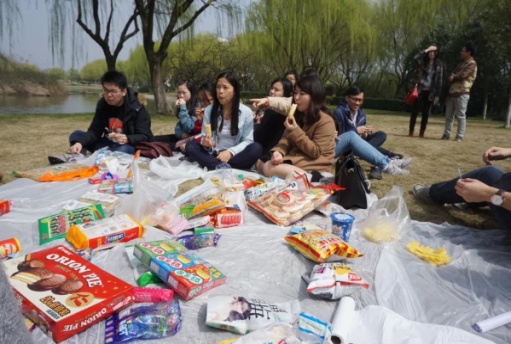 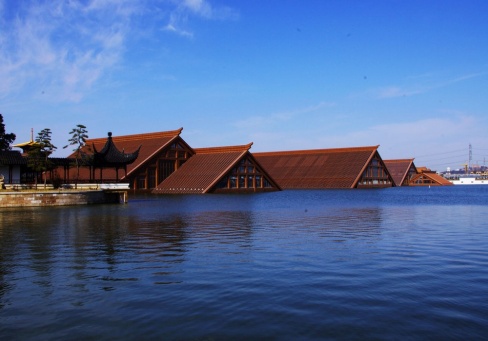 ★参与者将免费获得东华大学纪念版的上海公交卡一张。（价值50元,内有交通费20元）Get a DHU commemorative Shanghai public transport card for free. (Valued￥50, includes transportation fee ￥20)★3月12日（星期六）早上9:30在ICES门口集合。9:30am,   12st.Mar. (Sat.) gather outside of ICES.★每条旅游路线限额30人，报满为止。 30 people for each route, availability is limited.★游览时以小组为单位，5-6人为一组，每组由1名ITALK的中国学生带队游览。Visit in a group of 5 or 6 people led by a Chinese student.★景点费用和餐费自理。   Tickets and food expense not provided.★参与者将免费获得东华大学纪念版的上海公交卡一张。（价值50元,内有交通费20元）Get a DHU commemorative Shanghai public transport card for free. (Valued￥50, includes transportation fee ￥20)★3月12日（星期六）早上9:30在ICES门口集合。9:30am,   12st.Mar. (Sat.) gather outside of ICES.★每条旅游路线限额30人，报满为止。 30 people for each route, availability is limited.★游览时以小组为单位，5-6人为一组，每组由1名ITALK的中国学生带队游览。Visit in a group of 5 or 6 people led by a Chinese student.★景点费用和餐费自理。   Tickets and food expense not provided.报名方式Registration：需提前进行网上报名 Registration Online in advance  http://apply.ices.cn/报名时间：3月7日-3月9日    Registration time:  7 Mar.- 9 Mar.如在网上报名时遇到问题请到ICES 111办公室进行咨询。If you have any problems when register online, please contact ICES 111 office .报名方式Registration：需提前进行网上报名 Registration Online in advance  http://apply.ices.cn/报名时间：3月7日-3月9日    Registration time:  7 Mar.- 9 Mar.如在网上报名时遇到问题请到ICES 111办公室进行咨询。If you have any problems when register online, please contact ICES 111 office .